МатематикаКоломейченко В.П.Класс: 6Тема: Приближение суммы и разности   двух чиселСсылка на группу в контакте https://vk.com/club186301731Материал для изучения:Вспомним: Округление десятичной дроби – замена десятичной дроби приближённым значением с меньшим количеством значащих цифр.Десятичная дробь – это дробь, записанная в десятичной форме.Значащая цифра десятичной дроби – это первая слева направо отличная от нуля цифра, а также все следующие за ней цифры.Для самостоятельного изучения: § 4.11Упражнения: Устно: № 907, №908, № 909, № 910 Письменно: 1.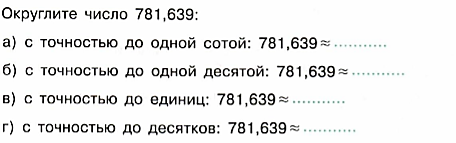 2.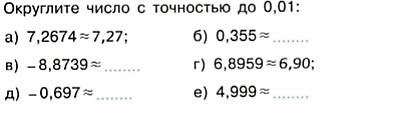 № 912 ( первый столбик) ; Домашняя работа: № 912 (второй столбик); Округлить до десятых и найти сумму чисел:2,781 и  3,142.Округлить до сотых и найти разность чисел:1,35506 и  0,07268.*Выполнить действия:((37,3+21,7)∙13+8688):31 – 196.